JTPS: End of Year Dates to Remember Hello Families,Below you will see some dates for the end of the school year. I will update as needed.  More information will follow from PTO or the office for these special events.Sincerely,    Laura Meka, JTPS Principal    May 3rd -PTO 7PMMay 10th-Mother’s Day Flower Sale (ONE DAY ONLY)May 15th-Second Grade ConcertsMay 15th-18th Book Fair; Family Night Thursday, 5-18May 22nd-26th All American Week              May 22nd-Volunteer Breakfast & Incoming Kindergarten OrientationMay 23rd – Budget ReferendumJune 6th- First Grade Field Day (Room Parents will be asked to help)June 7th -Our last Gotcha Reward Day & Second Grade Field DayJune 8th- Whole School Reward AND 2nd Grade Celebration (Night)June 9th-Kindergarten Field Day                                    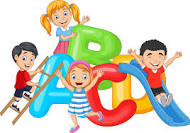 